Name: Maduogwu Kambili Emmanuella Matric number: 19/MHS01/240Course: MAT 104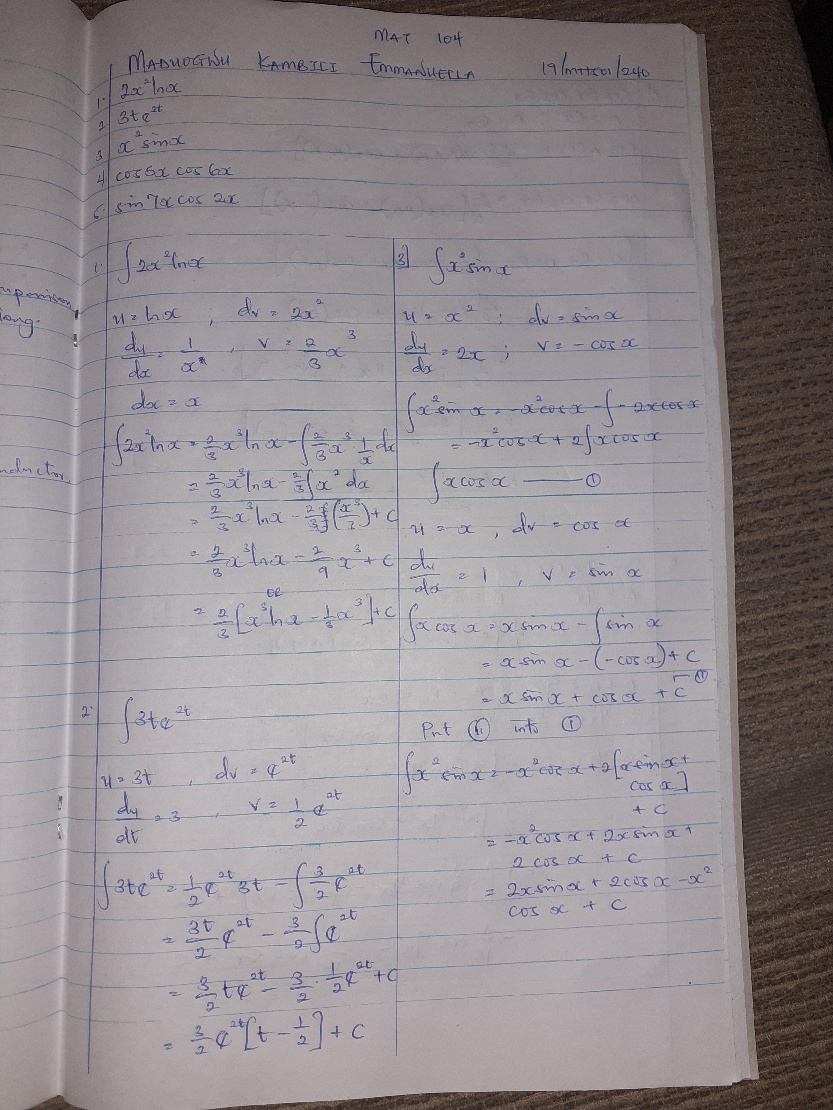 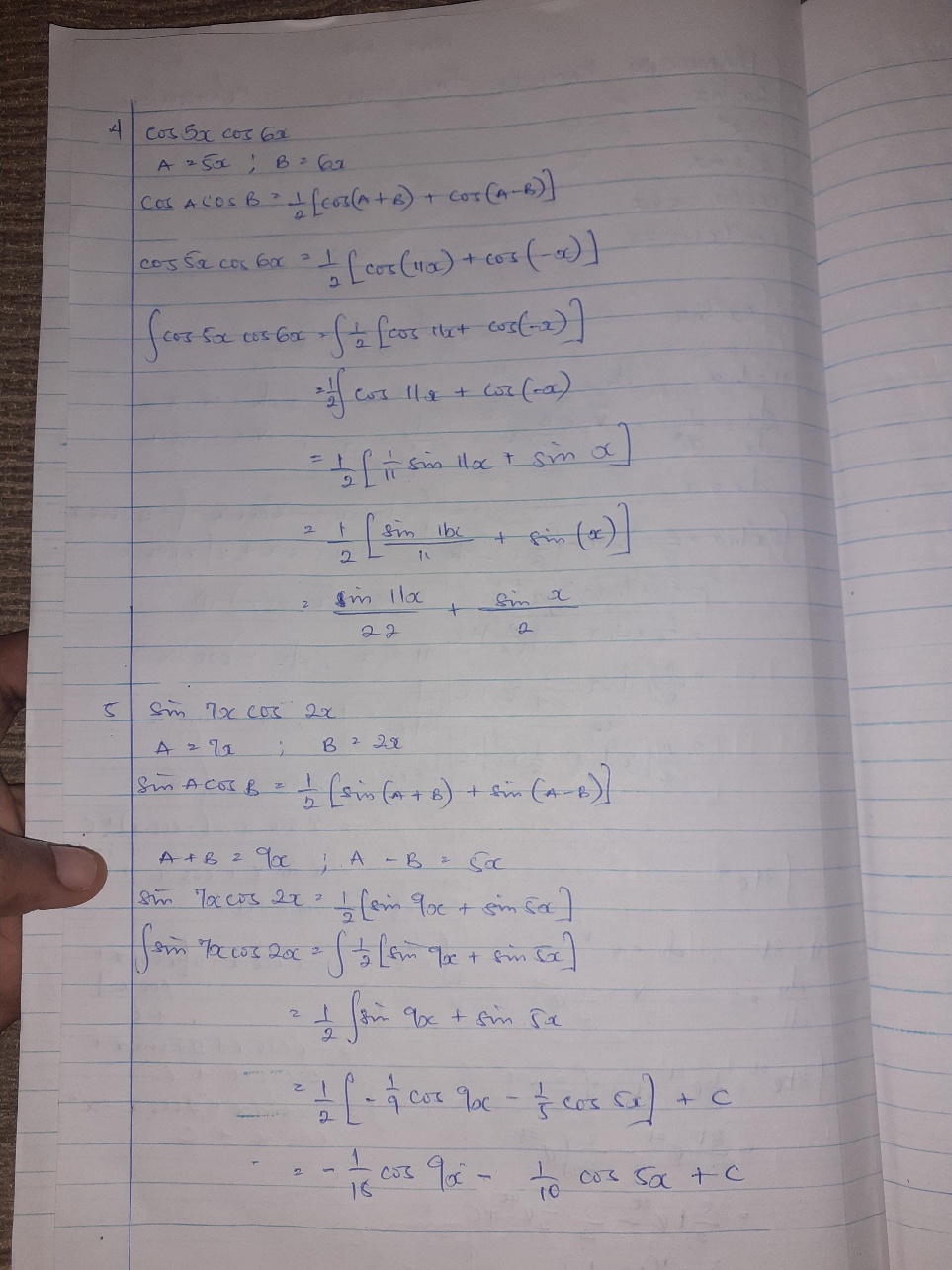 